Klauzula informacyjna z art 13 RODOZgodnie z art. 13 ust. 1 i 2 rozporządzenia Parlamentu Europejskiego i Rady (UE) 2016/679 z dnia 27 kwietnia 2016 r. w sprawie ochrony osób fizycznych w związku z przetwarzaniem danych osobowych i w sprawie swobodnego przepływu takich danych oraz uchylenia dyrektywy 95/46/WE (ogólne rozporządzenie o ochronie danych) (Dz. Urz. UE L 119 z 04.05.2016, str. 1), dalej „RODO”, informujemy, iż:Administratorem Pani/Pana danych osobowych jest Pomorskie Stowarzyszenie Żeglarzy Niepełnosprawnych 82 – 500 Kwidzyn Ul 11 Listopada 13W sprawach z zakresu ochrony danych osobowych może Pani/Pan kontaktować się z Inspektorem Ochrony Danych pod adresem e-mail: ela_3004@tlen.plPani/Pana dane osobowe przetwarzane będą na podstawie art. 6 ust. 1 lit. C RODO w celu realizacji projektu pn. „ Warsztaty Żeglarskie i Motorowodne Osób Niepełnosprawnych” Umowa z PFRON.Odbiorcami Pani/Pana danych osobowych będą osoby lub podmioty, którym udostępniona zostanie zgodnie z Umową z PFRON § 7Pani/Pana dane osobowe będą przetwarzane przez okres niezbędny do realizacji w/w celu z uwzględnieniem okresów przechowywania określonych w przepisach odrębnych, w tym przepisów archiwalnych;Obowiązek podania przez Panią/Pana danych osobowych bezpośrednio Pani/Pana dotyczących jest wymogiem ustawowym określonym w przepisach zgodnie z Umową z PFRON § 7W odniesieniu do Pani/Pana danych osobowych decyzje nie będą podejmowane w sposób zautomatyzowany, stosowanie do art. 22 RODO;Posiada Pani/Pan:na podstawie art. 15 RODO prawo dostępu do danych osobowych Pani/Pana dotyczących,na podstawie art. 16 RODO prawo do sprostowania Pani/Pana danych osobowych,na podstawie art. 18 RODO prawo żądania od administratora ograniczenia przetwarzania danych osobowych z zastrzeżeniem przypadków, o których mowa w art. 18 ust. 2 RODO,prawo do wniesienia skargi do organu nadzorczego w przypadku gdy przetwarzanie danych odbywa się z naruszeniem przepisów powyższego rozporządzenia tj. Prezesa Ochrony Danych Osobowych, ul. Stawki 2, 00-193 Warszawa,nie przysługuje Pani/Panu:w związku z art. 17 ust. 3 lit. b, d lub e RODO prawo do usunięcia danych osobowych,prawo do przenoszenia danych osobowych, o którym mowa w art. 20 RODOna podstawie art. 21 RODO prawo sprzeciwu, wobec przetwarzania danych osobowych, gdyż podstawą prawną przetwarzania Pani/Pana danych osobowych jest art.6 ust.1 lit. c RODO…………………………………………………………………………………….. zapoznałem/am się z klauzulą RODO     …………………….                Imię i nazwisko                                  data                                                                                            podpis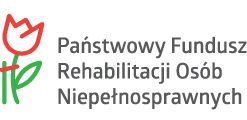 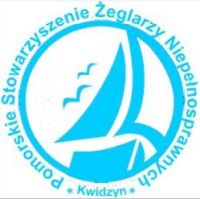 